SOCIAL SCIENCES FACULTY COUNCIL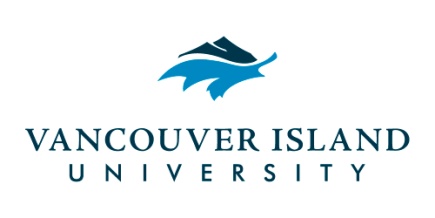 Friday, February 23, 201810:00 – 11:30 a.m.Bldg. 250, Room 402AGENDACall to Order									  (1 min)Approval of Agenda								  (1 min)Approval of Minutes from February 9, 2018 (attached)				  (3 min)Student Rep Reports - Imtiaz Taj, Amanda Inglis				  (5 min)Program Changes (attached) 							(15 min)Criminology Minor – Elizabeth McLinSOCI 111 Introduction to Sociology – Sylvie LafrenièreDisability Services	 - Sylvie Lafrenière						  (5 min)Department Updates								(15 min)Senate Update - Sylvie Lafrenière and Elizabeth McLin				  (5 min)Chair’s Report									  (5 min)Other Business									  (5 min)Adjournment